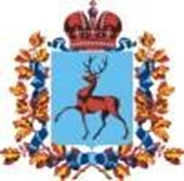 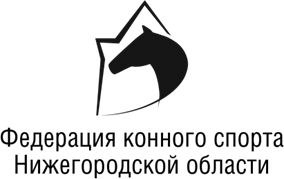 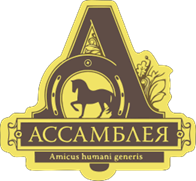 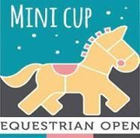 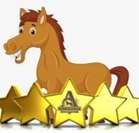                                                    ПОЛОЖЕНИЕ      ЭТАП КУБКА «RUSSIAN MINI CUP»     «ASSAMBLEYA PONY STARS» 1 этап( ПониЛэнд)по виду спорта конный спорт 0150001611 Я                                                 г.Нижний НовгородI. ОБЩИЕ ПОЛОЖЕНИЯОбластные официальные спортивные соревнования ЭТАП КУБКА «RUSSIAN MINI CUP»; «ASSAMBLEYA PONY STARS» 1 этап (далее - спортивные соревнования), включены в настоящее Положение на основании предложений Общественной организации «Федерация конного спорта Нижегородской области» (далее – федерация конного спорта Нижегородской области), аккредитованной в соответствии с приказом Министерства спорта Нижегородской области о государственной аккредитации региональной спортивной федерации от 17 августа 2016г. № 213.Спортивные соревнования проводятся в соответствии с:Правилами вида «Конный спорт» утв. Приказом от Минспорттуризма России №818 от 27.07.2011 г., в редакции приказа Минспорта России №500 от 08.06.2017 г.Общим регламентом FEI, 23-е изд., с изм. на 01.01.2019 г.Ветеринарным Регламентом ФКСР, утв. 14.12.2011 г., действ. с 01.01.2012 г.Ветеринарным регламентом FEI, 14-е изд., действ. с 01.01.2019 г.Правилами соревнований FEI по конкуру, 26-е изд., действ. с 01.01.2019 г. или Правилами соревнований FEI по выездке, 25-е изд., с изм. на 01.01.2019г.Действующим Регламентом ФКСР по конному спортуПравилами FEI по антидопинговому контролю и медикаментозному лечению лошадей, 2-е изд., с изм. на 01.01.2019 г.Всеми действующими поправками к указанным выше документам, принятыми в установленном порядке и опубликованными ФКСР.Настоящим положениемСроки проведения спортивных соревнований: 9 мая	Место проведения спортивных соревнований: ООО КЭК «Ассамблея» Нижегородская область, Балахнинский район, Лукино , ул. Свердлова, д. 2Б, 	Регистрационные данные в ФГИС "Меркурий": RU1323395Задачами проведения спортивных соревнований являются:– 	выявление сильнейших спортсменов для формирования списка кандидатов в спортивные сборные команды Нижегородской области,– 	отбор спортсменов в спортивные сборные команды Нижегородской области для подготовки к чемпионатам и первенствам Приволжского федерального округа, чемпионатам и первенствам России, Всероссийским соревнованиям и участия в них от Нижегородской области,– 	развитие и популяризация конного спорта на территории Нижегородской области.4. Запрещается оказывать противоправное влияние на результаты спортивных соревнований, включённых в настоящее Положение.Запрещается участвовать в азартных играх и букмекерских конторах и тотализаторах путем заключения пари на официальные спортивные соревнования в соответствии с требованиями, установленными пунктом                 3 части 4 статьи 26.2 Федерального закона от 04.12.2007 г. №329 «О физической культуре и спорте в Российской Федерации».Настоящее Положение является основанием для командирования спортсменов, тренеров, спортивных судей и иных специалистов в области физической культуры и спорта на спортивные соревнования. Подача заявки на спортивные соревнования означает согласие со всеми условиями настоящего Положения.II. РУКОВОДСТВО ПРОВЕДЕНИЕМ СПОРТИВНЫХ СОРЕВНОВАНИЙ.Общее руководство проведением спортивных соревнований осуществляется министерством спорта Нижегородской области и федерацией конного спорта Нижегородской области».Организаторы спортивных соревнований:– 	Федерация конного спорта России– 	Министерство спорта Нижегородской области– 	Федерация конного спорта Нижегородской области– 	Maxima Equisport–      КЭК «Ассамблея»	Организация спортивных соревнований осуществляется организационным комитетом.Непосредственное проведение спортивных соревнований возлагается на главную судейскую коллегию, утверждаемую Федерацией конного спорта России. Министерство спорта Нижегородской области, федерация конного спорта Нижегородской области и организационный комитет спортивных соревнований определяют условия проведения спортивных соревнований, предусмотренные настоящим Положением.III. ОБЕСПЕЧЕНИЕ БЕЗОПАСНОСТИ УЧАСТНИКОВ И ЗРИТЕЛЕЙ, МЕДИЦИНСКОЕ ОБЕСПЕЧЕНИЕ, АНТИДОПИНГОВОЕ ОБЕСПЕЧЕНИЕ СПОРТИВНЫХ СОРЕВНОВАНИЙ.Спортивные соревнования проводятся на объектах спорта, включенных во Всероссийский реестр объектов спорта, в соответствии с Федеральным законом от 04.12.2007 г. №329 «О физической культуре и спорте в Российской Федерации».Обеспечение безопасности участников и зрителей на спортивных соревнованиях осуществляется согласно требованиям Правил обеспечения безопасности при проведении официальных спортивных соревнований, утвержденных постановлением Правительства Российской Федерации от 18.04.2014 г.  № 353.Участие в спортивных соревнованиях осуществляется только при наличии полиса страхования жизни и здоровья от несчастных случаев, который представляется в комиссию по допуску участников на каждого участника спортивных соревнований.Оказание скорой медицинской помощи осуществляется в соответствии с приказом Министерства здравоохранения Российской Федерации от 01.03.2016 г. № 134Н «О Порядке организации оказания медицинской помощи лицам, занимающимся физической культурой и спортом (в том числе при подготовке и проведении физкультурных мероприятий и спортивных мероприятий), включая порядок медицинского осмотра лиц, желающих пройти спортивную подготовку, заниматься физической культурой и спортом в организациях и (или) выполнить нормативы испытаний (тестов) Всероссийского физкультурно-спортивного комплекса «Готов к труду и обороне».Основанием для допуска спортсмена к спортивным соревнованиям по медицинским заключениям является заявка на участие в спортивных соревнованиях с отметкой «допущен» напротив каждой фамилии спортсмена, заверенная подписью врача и его личной печатью. Заявка на участие в спортивных соревнованиях подписывается врачом с расшифровкой фамилии, имени, отчества и заверяется печатью медицинской организации, имеющей лицензию на осуществление медицинской деятельности.Антидопинговое обеспечение в Российской Федерации осуществляется в соответствии с Общероссийскими антидопинговыми правилами, утвержденными приказом Министерства спорта Российской Федерации от 09.08.2016 г. № 947.В соответствии с пунктом 10.11.1 общероссийских антидопинговых правил, ни один спортсмен или иное лицо, в отношении которого была применена дисквалификация, не имеет права во время срока дисквалификации участвовать ни в каком качестве в спортивных соревнованиях.IV. ПРОГРАММА СОРЕВНОВАНИЙ.	Оргкомитет оставляет за собой право расширить программу соревнований соревнованиями «открытого класса». Результаты соревнований «Открытого класса» не могут быть основанием для присвоения или подтверждения спортивных разрядов, не учитываются в результатах официальных соревнований, но являются квалификационными к соревнованиям следующего технического уровня сложности. 	Оргкомитет и главная судейская коллегия оставляют за собой право вносить изменения в программу соревнований в случае непредвиденных обстоятельств.	Организационный комитет оставляет за собой право изменять время начала соревнований, а также изменять порядок езд с информированием об этом всех заинтересованных лиц!V. ТРЕБОВАНИЯ К УЧАСТНИКАМ И УСЛОВИЯ ИХ ДОПУСКА.К спортивным соревнованиям допускаются спортсмены следующих возрастных категорий*:*Для всех категорий обязательно ношение защитного шлема во время тренировки, разминки и выступления. Всадники, не достигшие 16 лет, не могут принимать участие в соревнованиях на лошадях, моложе 6-ти лет.Спортивные соревнования проходят по следующим дисциплинам:конкур/выездка           ДОПОЛНИТЕЛЬНЫЕ УСЛОВИЯ ДОПУСКАСостояние здоровья лошадей должно быть подтверждено ветеринарным свидетельством установленного образца. Обязательно наличие серологических исследований и профилактических прививок в соответствии с эпизоотической обстановкой в регионе.	Ветеринарный осмотр лошадей проводится по прибытию и на разминке, ветеринарное свидетельство предоставляется врачу соревнований Сачковой Анастасии Александровне.VI. ЗАЯВКИ НА УЧАСТИЕ.Заявка (Приложение №1), содержащая информацию о составе команды, участвующей в спортивном соревновании, направляется на электронный адрес: lukino@assambleya-nn.ru в срок не позднее 6 мая до 22.00. Обо всех изменениях в заявках на участие просьба сообщить по e-mail: lukino@assambleya-nn.ru или по телефону:                           8-930-711-97-11(Панков Владимир Андреевич).Оригиналы заявок на участие в спортивных соревнованиях предоставляются в комиссию по допуску в 1 экземпляре при подтверждении регистрации участников на месте. Участники, не подавшие предварительную заявку в установленные сроки, для допуска к участию в соревнованиях оплачивают двойной стартовый взнос.К заявке прилагаются следующие документы на каждого спортсмена:– 	паспорт или иной документ удостоверяющий личность;– 	полис обязательного медицинского страхования;– 	документ, подтверждающий регистрацию ФКСР на 2019 год;– 	документ, подтверждающий оплату взноса за участие в соревнованиях ФКСНО на 2019 год (для нижегородских спортсменов);– 	паспорт(а) спортивной лошади ФКСР;– 	документ, подтверждающий уровень технической подготовленности спортсмена 	(зачетная 	книжка, удостоверение о спортивном разряде/звании);– 	действующий медицинский допуск спортивного диспансера или разовая медицинская справка на участие в соревнованиях;– 	для спортсменов, которым на день проведения соревнования не исполнилось 18 лет, требуется нотариально заверенные доверенность (заявление) тренеру от родителей или законного опекуна на право действовать от их имени и разрешение на участие в 	соревнованиях по конному спорту;– 	для детей, а также для юношей, в случае их участия в соревнованиях более старшей 	возрастной категории – заявление тренера о технической готовности спортсмена и 	заверенные нотариально или написанные в присутствии Главного судьи/Главного секретаря соревнований заявления от родителей об их согласии;– 	полис страхования жизни и здоровья от несчастных случаев или уведомление ФКСР об оформлении страховки через ФКСР.VII. УСЛОВИЯ ПОДВЕДЕНИЯ ИТОГОВ.Победители и призеры соревнований по конкуру определяются в каждом маршруте согласно Статьям правил проведения соревнований. В каждом зачете награждается 3 призовых места.Победитель и призеры каждой езды определяются по наибольшим процентам по всем судьям. В случае равенства %, у всадников, вопрос решается в пользу всадника с более высокой суммой общих оценок по всем судьям в данной езде. В случае если сумма общих оценок у всадников также одинакова, более высокое место занимает спортсмен, у которого сумма баллов в общих оценках по судье на букве«С» больше.УСЛОВИЯ ДОПУСКА УЧАСТНИКОВ В ФИНАЛ КУБКА «RUSSIAN MINI CUP»Всаднику необходимо выполнить квалификацию в этапах соревнования именно в той возрастной группе, в которой он планирует принять участие в Финале. Квалификацией в финал будет считаться результат только тех всадников, чей возраст в 2019 году будет совпадать с квалификационными требованиями. (Например, всадник, чей возраст в 2018 году составляет 9 лет, может участвовать в соревнованиях для «младшей группы» в 2018 году, но т.к. в 2019 году этому всаднику исполниться 10 лет, то квалификацию к финалу он может получить, участвуя в 2019 году только в соревнованиях для «средней группы»). Для участия в финале пара всадник- пони должна принять участие как минимум в одном отборочном этапе.VIII. НАГРАЖДЕНИЕ ПОБЕДИТЕЛЕЙ И ПРИЗЕРОВ..Победители каждого маршрута, езды награждаются кубками, медалями, дипломами, ценными призами и Призеры каждого маршрута, езды награждаются медалями, дипломами, ценными призами.Оргкомитет оставляет за собой право учреждать дополнительные денежные призы и ценные подарки.IX. УСЛОВИЯ ФИНАНСИРОВАНИЯ.Организация и проведение спортивных соревнований, аренда спортсооружения, оплата ценных призов, реклама, оплата проезда, проживания и работы судей и обслуживающего персонала, оплата наградной атрибутики осуществляются за счет средств оргкомитета (в том числе стартовых взносов) и спонсоров. Оргкомитет обеспечивает техническое обслуживание спортивных соревнований, оказание первой медицинской или ветеринарной помощи. Стартовые взносы за каждый старт: 500 рублей за один старт для всех категорий всадниковРазмещение лошадей производится в денниках/летниках: Аренда денников – 500 рублей/сутки с кормами; 300 рублей/ сутки без кормов Отбивка денника – 100 рублей.Расходы по командированию (проезд, питание, размещение) спортсменов, водителей, тренеров, коноводов, представителей спортсменов, доставка, размещение и кормление лошадей, оплата ветеринарных услуг обеспечивают командирующие организации  или заинтересованные лица.«СОГЛАСОВАНО»Заместитель министра спортаНижегородской области___________________ А.Г.Горшунова«____» _______ 2019 г.«УТВЕРЖДАЮ»Президент ОО «Федерация конного спорта Нижегородской области»_____________________ В.Н.Лунин«____» _______ 2019 г.«УТВЕРЖДАЮ»Директор ООО «КЭК Ассамблея»__________________Е.В. Гунько«____» ______ 2019 г.Категория спортивных соревнованийЛичныеСпортивные соревнования проводятсяна открытом грунтеТип грунта:еврогрунт (песок, геотекстиль)Размеры боевого поля:20 х 40; 20 х 60Размеры разминочного поля:20×40 мЧлены оргкомитета спортивных соревнованийЕлышева Елена Михайловна 8-930-816-78-65 – Конкур. Организационные вопросы.Члены оргкомитета спортивных соревнованийЛипатова Валерия Аркадьевна 8-960-181-06-49– Выездка. Организационные вопросыЧлены оргкомитета спортивных соревнованийПанков Владимир Андреевич 8-930-711-97-11 – Организационные вопросы, программаЧлены оргкомитета спортивных соревнованийСачкова Анастасия Александровна 8-920-292-93-10 – размещение лошадейЧлены оргкомитета спортивных соревнованийКиреева Екатерина Сергеевна 8-950-619-58-15 – хозяйственные вопросыДиректор спортивных соревнованийГунько Елена Владимировна 8-930-808-48-52 – общие и финансовые вопросыФИОКатегорияРегионГлавный судья Вяльшин С.Т.1КМоскваГлавный секретарьДедикова Е.В.1КНижегородская обл.Судьи-члены ГСККостерина О.В.1КНижегородская обл.Соколова Е.С.1КНижегородская обл.Шеф-стюардЗуева Л.И1КНижегородская обл.Технический делегатСоколова Е.С.1КНижегородская обл.Курс-ДизайнерГарбуз А.В.1КНижегородская обл.Ветеринарный врачСачкова А.А.-Нижегородская обл.ДатаВремяПрограмма соревнований09.058.00 — 10.00День заезда.Мандатная комиссия11.00Маршрут №1 Кавалетти на стиль всадника-младшая группа 7-8 лет-начинающие 9-12 лет на лошадях и пониХХ.ХХМаршрут №2 «40-50 см» гандикап по росту пони.( С перепрыжкой ) ст. 9.8.2.2., 13.1.3. Табл. В- в рамках Этапа Кубка Russian mini cup-Младшая группа 7-8 летХХ.ХХМаршрут №3 «60-70 см» гандикап по росту пони.( С перепрыжкой ) ст. 9.8.2.2., 13.1.3. Табл. В - в рамках Этапа Кубка Russian mini cup-Средняя группа 9-11 летХХ.ХХМаршрут №4 «70-80 см» гандикап по росту пони. - в рамках Этапа Кубка Russian mini cup-Старшая группа 12-14 лет-Открытый класс. Всадники 15 лет и старше на лошадях от 150 см в холкеХХ.ХХТест - посадка-Baby группа (до 8 лет)ХХ.ХХМанежная езда ФКС СПБ 1.2-Младшая группа 8-9 летХХ.ХХМанежная езда ФКС СПБ 2.2Средняя группа 10-11 летХХ.ХХ«Предварительный приз А» Дети-Старшая группа 12-16 летХХ.ХХНаграждение победителей и призеровКонкурМладшая группа:2009-2010 г.р.( 7-9 лет)Начинающие на лошадях и пони:2011-2007 г.р. ( 9-12 лет)Средняя группа: 2011-2008 г.р. (9-11 лет)Старшая группа:2007-2005г.р. ( 12-14 лет)ВыездкаBaby группа 2012г.р. и младше (до 8 лет)Младшая группа 2010-2011 г.р. (8-9 лет)Средняя группа 2009-2008 г.р. (10-11 лет)Старшая группа 2007-2003 г.р. (12-16 лет)Количество лошадей на одного всадника:Не более 4-хКоличество приглашенных всадников из одного региона (Нижегородская область):Не ограниченноКоличество регионов, приглашённых к участиюНе ограниченно«СОГЛАСОВАНО»____________________   Председатель Комитета ФКСРпо конкуру/выездке«___» ____________ 2019г.«СОГЛАСОВАНО»______________________   Председатель Судейского Комитета ФКСР«___» ____________ 2019г.